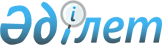 О некоторых вопросах стабилизации ситуации в городе Жанаозен Мангистауской областиПостановление Правительства Республики Казахстан от 5 января 2012 года № 3

      В соответствии с пунктом 3 статьи 42 Бюджетного кодекса Республики Казахстан от 4 декабря 2008 года и Указом Президента Республики Казахстан от 4 января 2012 года № 215 «О продлении действия чрезвычайного положения в городе Жанаозен Мангистауской области» Правительство Республики Казахстан ПОСТАНОВЛЯЕТ:



      1. Рекомендовать акиматам областей, городов Астаны и Алматы, за исключением акимата Мангистауской области, в установленном законодательством порядке перечислить в бюджет Мангистауской области по 100000000 (сто миллионов) тенге из соответствующего местного бюджета на 2012 год.



      2. Настоящее постановление вводится в действие со дня подписания.      Премьер-Министр

      Республики Казахстан                       К. Масимов
					© 2012. РГП на ПХВ «Институт законодательства и правовой информации Республики Казахстан» Министерства юстиции Республики Казахстан
				